Т А К Т И Ч Н О С Т ЬТактичность – это чувство меры, которую необходимо соблюдать в разговоре, в личных и служебных отношениях, умение чувствовать границу, за которой в результате наших слов или действий начинается обида у человека, с которым мы общаемся.• Тактичность – это умение указывать на ошибки окружающих таким образом, чтобы не задеть и не обидеть их; либо не указывать их вовсе.• Тактичность – это природная интуиция человека в сложении с хорошим воспитанием, большим объемом знаний и уважением к людям.• Тактичность – это строй душевной организации человека, который не предполагает унижения окружающих и выпячивания собственных достоинств.• Тактичность – это чуткое и бережное внимание к душевному состоянию окружающих людей.Преимущества тактичности* Тактичность даёт возможность – не замечать ошибок людей, при этом отмечая  их достоинства.* Тактичность даёт освобождение – от грубости и прямолинейности.* Тактичность даёт основу – для работы над собой с целью изменения к лучшему своих черт характера.* Тактичность развивает внимательность и терпение – по отношению к миру и людям.* Тактичность придаёт силы – для достойного поведения                         в любом окружении и в любой ситуации.Министерство труда и социального развития Краснодарского края Государственное бюджетное учреждение социального обслуживания Краснодарского края «Гулькевичский комплексный центр социального обслуживания населения» ОМО ПАМЯТКА ДЛЯ СОТРУНИКОВ УЧРЕЖДЕНИЯ                                                                                                    (Независимая оценка качества                                                             условий оказания услуг)ДОБРОЖЕЛАТЕЛЬНОСТЬ, ВЕЖЛИВОСТЬ                                                       И  ТАКТИЧНОСТЬ СОЦИАЛЬНЫХ РАБОТНИКОВ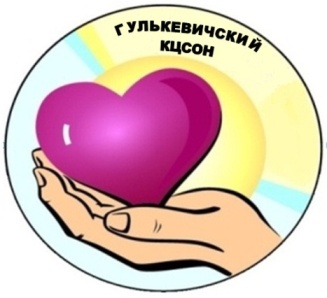 352192, КРАСНОДАРСКИЙ КРАЙ,ГУЛЬКЕВИЧСКИЙ РАЙОН, Г. ГУЛЬКЕВИЧИ,УЛ. ЭНЕРГЕТИКОВ, 33, ТЕЛ.(86160)5-54-47,e-mail: cso_dar@mtsr.krasnodar.ru http://www.gulkevichi-kcson.ru/2018 годД О Б Р О Ж Е Л А Т Е Л Ь Н О С Т Ь Доброжелательность – стремление человека быть открытым другим людям.* Доброжелательность – это открытость характера и готовность поделиться и духовным, и материальным.* Доброжелательность – это способность отдавать лучшую частичку себя другим.* Доброжелательность – это постоянное позитивное отношение к окружающему миру.* Доброжелательность – это талант искреннего, душевного общения с людьми вне зависимости от их взглядов и убеждений.* Доброжелательность – это свойство сильного и благородного человека.  * Доброжелательность даёт радость – от общения.* Доброжелательность даёт возможности – проявить лучшие черты своего характера.* Доброжелательность даёт уверенность – в лучшем будущем.* Доброжелательность даёт энергию – для добрых дел и благородных начинаний.* Доброжелательность даёт открытость – новым людям и новым событиям.Проявления доброжелательности в повседневной жизни* Семейное воспитание. Родители и дети тепло и уважительно обращающиеся друг с другом, проявляя доброжелательность.* Межличностное общение. Человек, всегда готовый помочь ближним, внимательный ко всем окружающим людям, не спешащий критиковать их поступки - проявляет открытую доброжелательность.В Е Ж Л И В О С Т ЬВежливость – учтивость, благовоспитанность, соблюдение бытовых,  общепринятых в обществе приличий.* Вежливость – это утонченность речи, благопристойность манер и поведения.* Вежливость – это умение и желание говорить и действовать доброжелательно и учтиво в любых обстоятельствах.* Вежливость – это повседневное уважительное отношение к собеседнику, тактичность и чуткость в отношениях.* Вежливость – это гармоничное сочетание в человеке знания этикета, образованности и душевной тонкости.* Вежливость – это внутренняя культура воспитанного  человека.Преимущества  вежливости * Вежливость даёт возможность – достойно выйти из любой ситуации.                                                                                                     * Вежливость даёт умение – «держать себя в руках».                                * Вежливость придаёт силы – для проявления только лучших человеческих качеств.                                                                               * Вежливость даёт радость – от общения с людьми.                                     * Вежливость обеспечивает ясность - в словах, мыслях и поведении.                                                                                                     * Вежливость освобождает – от хамства и грубости.Проявления вежливости в повседневной жизни* Бытовые ситуации. Человек, не забывающий о простых словах «спасибо», «пожалуйста», «благодарю», - проявляет вежливость.* Семейное воспитание. Родители, не употребляющие бранных слов  в присутствии детей, не забывающие благодарить их за маленькие услуги – прививают детям вежливость.* Общение в профессиональном коллективе. Человек, обращающийся уважительно не только с теми коллегами, кто старше и опытней, но и с равными, и младшими по возрасту – проявляет вежливость.